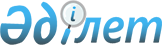 Об утверждении Инструкции по согласованию ввоза и вывоза лекарственных средств, медицинской техники, изделий медицинского назначения и парафармацевтиков, товаров, поставляемых в организации здравоохранения и объектам фармацевтической деятельности
					
			Утративший силу
			
			
		
					Приказ и.о. Министра здравоохранения Республики Казахстан от 22 декабря 2004 года N 885. Зарегистрирован Министерством юстиции Республики Казахстан 28 января 2005 года N 3404. Утратил силу приказом Министра здравоохранения Республики Казахстан от 16 ноября 2009 года N 710.      Сноска. Утратил силу приказом Министра здравоохранения РК от 16.11.2009 года N 710 (порядок введения в дейсвие см. п.6).           Сноска. Заголовок с изменениями -   приказом Министра здравоохранения Республики Казахстан от 30 марта 2007 года  N 209 .      Во исполнение  Таможенного Кодекса Республики Казахстан,   Закона Республики Казахстан "О лекарственных средствах", положения Комитета фармации Министерства здравоохранения Республики Казахстан, утвержденного  постановлением Правительства Республики Казахстан от 29 октября 2004 года N 1124 "Вопросы Комитета фармации Министерства здравоохранения Республики Казахстан" и в целях предотвращения ввоза на территорию Республики Казахстан незарегистрированных лекарственных средств, медицинской техники и изделий медицинского назначения,  ПРИКАЗЫВАЮ: 

     1. Утвердить прилагаемую Инструкцию по согласованию ввоза и вывоза лекарственных средств, медицинской техники, изделий медицинского назначения и парафармацевтиков, товаров, поставляемых в организации здравоохранения и объектам фармацевтической деятельности. 

      Сноска. В пункт 1 внесены изменения - приказом Министра здравоохранения Республики Казахстан от 30 марта 2007 года  N 209 . 

     2. Комитету фармации Министерства здравоохранения Республики Казахстан: 

     1) довести до сведения таможенных органов образцы подписей уполномоченных лиц и оттиски печатей, заверяющих письмо-согласование ввоза или вывоза лекарственных средств; 

     2) представлять таможенным органам Республики Казахстан перечень лекарственных средств, медицинской техники, изделий медицинского назначения и парафармацевтиков, зарегистрированных в Республике Казахстан, по мере пополнения. 

     3. Комитету фармации Министерства здравоохранения Республики Казахстан (Пак Л.Ю.) направить настоящий приказ на государственную регистрацию в Министерство юстиции Республики Казахстан. 

     4. Административному департаменту Министерства здравоохранения Республики Казахстан (Акрачкова Д.В.) после государственной регистрации настоящего приказа обеспечить в установленном законодательством порядке его официальное опубликование. 

     5. Признать утратившим силу  приказ Председателя Агентства Республики Казахстан по делам здравоохранения от 21 апреля 2000 года N 232 "Об утверждении Перечня документов, представляемых в Агентство Республики Казахстан по делам здравоохранения на согласование ввоза лекарственных средств" (внесен в Реестр государственной регистрации нормативных правовых актов за N 1183). 

     6. Контроль за исполнением настоящего приказа оставляю за собой. 

     7. Настоящий приказ вводится в действие со дня его официального опубликования.      И.о. Министра 

Утверждена                

приказом и.о. Министра         

здравоохранения Республики Казахстан 

от 22 декабря 2004 года N 885    Инструкция  

по согласованию ввоза и вывоза лекарственных 

средств, медицинской техники, изделий 

медицинского назначения и парафармацевтиков, товаров, поставляемых в 

организации здравоохранения и объектам фармацевтической деятельности       Сноска. Заголовок Инструкции с изменениями - приказом Министра здравоохранения Республики Казахстан от 30 марта 2007 года  N 209 .      1. Настоящая Инструкция детализирует согласование ввоза и вывоза лекарственных средств, медицинской техники, изделий медицинского назначения и парафармацевтиков (далее - лекарственные средства) в Республике Казахстан. 

     2. Комитет фармации Министерства здравоохранения Республики Казахстан и его территориальные подразделения (далее - Комитет фармации) выдают письмо-согласование ввоза или вывоза лекарственных средств, медицинской техники и изделий медицинского назначения в пределах одной сделки по форме согласно приложению 1 к настоящей Инструкции. 

      Сноска. В пункт 2 внесены изменения - приказом Министра здравоохранения Республики Казахстан от 30 марта 2007 года  N 209 . 

     2-1. Комитет фармации выдает письмо - согласование на ввоз продукции, не относящейся к лекарственным средствам, изделиям медицинского назначения и медицинской технике, к товарам, поставляемым в организации здравоохранения и объектам фармацевтической деятельности, подлежащим освобождению от налога на добавленную стоимость по форме согласно приложению 3 к настоящей Инструкции. 

      Сноска. Инструкция дополнена пунктом 2-1 - приказом Министра здравоохранения Республики Казахстан от 30 марта 2007 года  N 209 . 

     3. Для оформления письма-согласования ввоза или вывоза лекарственных средств заявитель предоставляет в Комитет фармации следующие документы: 

     1) заявление на выдачу письма-согласования ввоза или вывоза лекарственных средств на бумажном и электронном носителях по форме согласно приложению 2 к настоящей Инструкции; 

     2) копию лицензии с приложением на производство или оптовую реализацию лекарственных средств или копию лицензии с приложением на осуществление медицинской деятельности организациями здравоохранения на бланке установленного образца, заверенные подписью и печатью заявителя; 

     3) копию лицензий и приложений к ним на деятельность, связанную с оборотом наркотических средств, психотропных веществ и прекурсоров, в случае ввоза или вывоза лекарственных средств, содержащих наркотические средства, психотропные вещества и прекурсоры; 

     4) копию контракта (договора) купли-продажи или иного договора отчуждения между участниками внешнеторговой сделки со спецификацией, с указанием фирмы и страны производителя лекарственных средств, медицинской техники и изделий медицинского назначения и оригинал для их идентификации;   

     5) копию свидетельства о государственной регистрации - для юридических лиц или копию свидетельства о государственной регистрации в качестве индивидуального предпринимателя - для физических лиц; 

     6) оригинал письма разрешения от завода производителя или его представительства в Республике Казахстан на ввоз лекарственных средств с территории третьей страны, с переводом на государственный и русский языки, при отсутствии прямого контракта с производителем лекарственного средства или фирмой-держателем регистрационного удостоверения; 

     7) опись представляемых документов. 

     Документы, указанные в подпунктах 1), 2), 3), 4), 5), 6), 7) за исключением оригинала контракта (договора), должны быть сброшюрованы, скреплены печатью и подписью первого руководителя или лица, его замещающего. 

      Сноска. В пункт 3 внесены изменения - приказом Министра здравоохранения Республики Казахстан от 30 марта 2007 года  N 209 . 

     4. В случаях, установленных законодательством, для оформления письма-согласования на ввоз или вывоз незарегистрированных лекарственных средств заявитель предоставляет в Комитет фармации следующие документы: 

     1) при ввозе или вывозе образцов лекарственных средств для проведения государственной регистрации: 

     заявление на выдачу письма-согласования на разовый ввоз или вывоз с указанием наименования лекарственного средства, активной субстанции, рабочего стандарта формы, дозы, концентрации, фасовки, названия завода и страны производителя; 

     гарантийного обязательства о предоставлении данных образцов на государственную регистрацию (перерегистрацию) на территории Республики Казахстан; 

     расчет количества лекарственных средств, согласованный с экспертной организацией; 

     копию накладной (инвойса), с переводом на государственный и русский языки. 

     2) при проведении выставок лекарственных средств: 

     заявление на выдачу письма-согласования на разовый ввоз или вывоз; 

     гарантийное письмо от организатора выставки об участии фирмы в выставке;   

     копию контракта (договора) или инвойса (накладной) с переводом на государственный и русский языки. 

     3) при индивидуальном лечении редких и (или) особо тяжелых заболеваний: 

     заявление на выдачу письма-согласования на разовый ввоз или вывоз; 

     письмо от местных органов здравоохранения или организаций здравоохранения, подведомственных уполномоченному органу Республики Казахстан в области здравоохранения с обоснованием и расчетами количества лекарственных средств; 

     копию контракта (договора) или инвойса (накладной) с переводом на государственный и русский языки. 

     4) для устранения последствий чрезвычайных ситуаций: 

     заявление на выдачу письма-согласования на разовый ввоз или вывоз; 

     копию контракта (договора) или инвойса (накладной) с переводом на государственный и русский языки; 

     письмо от местных исполнительных органов или республиканских государственных организаций о чрезвычайной ситуации. 

     5) при оснащении организаций здравоохранения медицинской техникой, не имеющей равнозначных по функциональным параметрам аналогов, зарегистрированных в Республике Казахстан: 

     заявление на выдачу письма-согласования на разовый ввоз и вывоз; 

     копию лицензии с приложением на оптовую реализацию лекарственных средств или копию лицензии с приложением на осуществление медицинской деятельности организациями здравоохранения; 

     копию контракта (договора) или инвойса (накладной) с переводом на государственный и русский языки; 

     заключение экспертной организации об отсутствии равнозначных по функциональным параметрам аналогов, зарегистрированных в Республике Казахстан. 

     таблицу приложения 1 к Инструкции, утвержденной указанным приказом, дополнить графой 7 "Срок окончания регистрации лекарственного средства. 

      Сноска. В пункт 4 внесены изменения - приказом Министра здравоохранения Республики Казахстан от 30 марта 2007 года  N 209 . 

     5. Ответственность за достоверность предоставляемых сведений возлагается на заявителя. 

     6. Выданные письма-согласования ввоза и вывоза лекарственных средств подлежат регистрации в банке данных Комитета фармации. 

     7. Ввозу подлежат лекарственные средства только в утвержденной при государственной регистрации упаковке. Ответственность за это возлагается на импортера. 

     8. Ввезенные на территорию Республики Казахстан лекарственные средства, не соответствующие по упаковке и маркировке зарегистрированным образцам лекарственных средств, подлежат конфискации, вывозу за пределы таможенной территории Республики Казахстан или уничтожению в порядке, установленном законодательством Республике Казахстан. 

Приложение 1               

к Инструкции по согласованию ввоза и  

вывоза лекарственных средств,     

медицинской техники, изделий      

медицинского назначения и       

парафармацевтиков                                              Департамент таможенного контроля 

                                 по ____________________________      Комитет фармации Министерства здравоохранения Республики  

Казахстан согласовывает _________ (полное наименование юридического 

(физического) лица, РНН, код ОКПО, адрес, телефон) ввоз (вывоз) в  

(из) Республику (-и) Казахстан лекарственных средств, медицинской 

техники, изделий медицинского назначения и парафармацевтиков  

согласно спецификации №__от «___» ________ 20__года к контракту  

(договору) №_____ от «___» ________ 20__года, заключенному с  

фирмой _______, на следующие наименования:         Вышеуказанные лекарственные средства, медицинская техника, 

изделия медицинского назначения и парафармацевтики (количество  

наименований) зарегистрированы и разрешены к применению в  

Республике Казахстан.  

 

  Подпись уполномоченного лица                 ___________Ф.И.О.                                              М.П. Исп: ______________ 

Тел: ______________ 

     Приложение 2               

к Инструкции по согласованию ввоза и  

вывоза лекарственных средств,     

медицинской техники, изделий      

медицинского назначения и       

парафармацевтиков                                           Комитет фармации  

                                Министерства здравоохранения  

                                Республики Казахстан                      ЗАЯВЛЕНИЕ      Прошу выдать письмо-согласование на ввоз (вывоз)  

лекарственных средств, медицинской техники, изделий  

медицинского назначения и парафармацевтиков   Продолжение таблицы    Подпись заявителя_____________________________ Место печати                  «______» _______________ 20__года 

  Приложение 3                      

к Инструкции по согласованию      

ввоза и вывоза лекарственных      

средств, медицинской техники,     

изделий медицинского назначения   

и парафармацевтиков, товаров,     

поставляемых в организации        

здравоохранения и объектам        

фармацевтической деятельности,    

подлежащих освобождению от налога 

на добавленную стоимость                Сноска. Приложение 3 дополнено - приказом Министра здравоохранения Республики Казахстан от 30 марта 2007 года  N 209 . Департамент таможенного контроля  

по ____________________________         Комитет фармации Министерства здравоохранения Республики Казахстан согласовывает _________ (полное наименование юридического (физического) лица, РНН, код ОКПО, адрес, телефон) ввоз в Республику Казахстан продукции согласно спецификации N __ от "___" _______ 20__ года к контракту (договору) N_____ от "___" ________ 20__ года, заключенному с фирмой _______, на следующие наименования:         Вышеуказанная продукция (количество наименований) освобождается от уплаты налога на добавленную стоимость в соответствии с постановлениями Правительства Республики Казахстан от 23 января 2002 года N 84 и от 10 марта 2000 года N 378.        Подпись уполномоченного лица ___________ Ф.И.О.                                                М.П.       Исп: ______________ 

      Тел: ______________ 
					© 2012. РГП на ПХВ «Институт законодательства и правовой информации Республики Казахстан» Министерства юстиции Республики Казахстан
				№ п\п Наименование лекарственного средства, лекарственная форма Ед изм Кол-во Наименование 

фирмы и  

страны производителя Дата и № 

регистрации 

в Республике  

Казахстан 1 2 3 4 5 6 Заявитель Область Юридический адрес Телефон, электронная почта ОКПО (Заявитель) РНН (Заявитель) Поставщик (получатель) Юридический адрес поставщика (получателя) Телефон, эл.почта Страна поставщика (получателя) № Контракта Дата контракта № Спецификация (приложение) Дата спецификации Группа товара Таможенный орган, через который будет  

произведен ввоз (вывоз) Валюта платежа Код ТНВЭД Наимено- 

вание  

лекарст- 

венного 

средства Кон- 

цент- 

рация Дози- 

ровка Фасовка (номер) Форма 

вы- 

пуска Еди- 

ница  

изме- 

рения Кол- 

во Итого Цена за  

ед. в 

валюте 

платежа Сумма  

в валюте платежа Сумма  

в тенге Сумма  

в долл.  

США Страна  

произ- 

води- 

тель Фирма  

произ- 

води- 

тель Дата  

регист- 

рации  

в РК Номер 

регист- 

рации  

в РК х х х N п\п Наименование 

продукции Ед. изм. Кол-во Наименование 

фирмы и страны 

производителя 1 2 3 4 5 